WEEK 1&2Preparing for a Job Interview+The Use of Present Perfect TenseRead the dialogue between Mike and Tom.  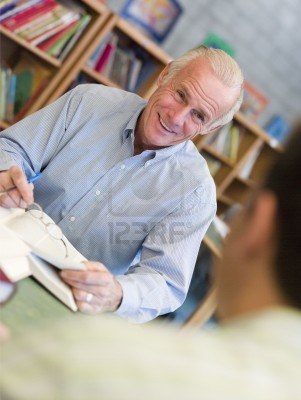 Adam: Could you help me try and figure out how to get ready for my job interview?        
Bob: The most important thing to do is to make sure you know the company and what services or products it provides. Do you know all about them?
Adam: Yes, I pretty much understand the company.
Bob: Well, after you've done your research, you have to decide whether the company is casual or formal. Have you decided what they are yet?                                        
Adam: Yes, I've been observing them.
Bob: When you are choosing what to wear, keep all of that in mind. Have you chosen what to wear?
Adam: I already have something to wear.
Bob: I would always be ready to go shopping with you! Should we talk about other basics?
Adam: I am ready to think of other things.
Bob: You need to make sure you arrive on time, smile, be pleasant and friendly, look the person in the eye and answer all questions to the best of your ability. You'll do great!1.2 Vocabulary:Figure sth/ sb. out: to finally understand something or someone, or find the solution to a problem after a lot of thoughtproduct: something that is made to be sold, usually something that is produced by an industrial process or, less commonly, something that is grown or obtained through farmingprovide: to give someone something that they needkeep smt. in mind: to have a plan or intentionpleasant: enjoyable, attractive, friendly, or easy to like1.3 Read the dialogue between Adam and Bob again and answer the questions below.1. What does Adam need?2. What is the most important thing to do for a job interview ( according to Bob)?3. What does Bob suggest Adam?1.4 Grammar PointPresent Perfect Tense Read  the lines below. Well, after you've done your research…Have you chosen what to wear?What’s common in both lines?  You notice the auxiary verb have and the past participle forms ( V3) of the verbs:( have               done,        have         chosen )aux. verb          V3           aux. verb      V3
 Form of  the Present Perfect: We form the Present Perfect with have and the past participle 
(regular verbs: infinitive + -ed; irregular verbs: 3rd column of the table of the irregular verbs)have/has + past participlehas: 3rd person singular (he, she, it)have: all other formspast participle: 
- regular verbs: infinitive + -ed
- irregular verbs: V3 Affirmative sentencesNOTE: We use has in the 3rd person singular (he, she, it).Negative sentencesNOTE: We use has in the 3rd person singular (he, she, it).QuestionsNOTE: We use has in the 3rd person singular (he, she, it).Some Common Irregular Verbs in English The use of Present Perfect: USE 1 Unspecified Time Before Now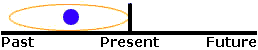 We use the Present Perfect to say that an action happened at an unspecified time before now. The exact time is not important. You CANNOT use the Present Perfect with specific time expressions such as: yesterday, one year ago, last week, when I was a child, when I lived in Japan, at that moment, that day, one day, etc. We CAN use the Present Perfect with unspecific expressions such as: ever, never, once, many times, several times, before, so far, already, yet, etc.Examples:I have seen that movie twenty times.I think I have met him once before.People have traveled to the Moon.People have not traveled to Mars.Have you read the book yet?Nobody has ever climbed that mountain.A: Has there ever been a war in the United States?
B: Yes, there has been a war in the United States.How Do You Actually Use the Present Perfect?TOPIC 1 ExperienceYou can use the Present Perfect to describe your experience. It is like saying, "I have the experience of..." You can also use this tense to say that you have never had a certain experience. The Present Perfect is NOT used to describe a specific event.Examples:I have been to France.
This sentence means that you have had the experience of being in France. Maybe you have been there once, or several times.I have been to France three times.
You can add the number of times at the end of the sentence.I have never been to France.
This sentence means that you have not had the experience of going to France.I think I have seen that movie before.He has never traveled by train.Joan has studied two foreign languages.A: Have you ever met him?
B: No, I have not met him.TOPIC 2 Change Over TimeWe often use the Present Perfect to talk about change that has happened over a period of time.Examples:You have grown since the last time I saw you.The government has become more interested in arts education.Japanese has become one of the most popular courses at the university since the Asian studies program was established.My English has really improved since I moved to Australia.TOPIC 3 An Uncompleted Action You Are ExpectingWe often use the Present Perfect to say that an action which we expected has not happened. Using the Present Perfect suggests that we are still waiting for the action to happen.Examples:James has not finished his homework yet.Susan hasn't mastered Japanese, but she can communicate.Bill has still not arrived.Time Expressions with Present PerfectWhen we use the Present Perfect it means that something has happened at some point in our lives before now. Remember, the exact time the action happened is not important.USE 2 Duration From the Past Until Now (Non-Continuous Verbs)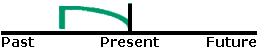 With Non-Continuous Verbs and non-continuous uses of Mixed Verbs, we use the Present Perfect to show that something started in the past and has continued up until now. "For five minutes," "for two weeks," and "since Tuesday" are all durations which can be used with the Present Perfect.Examples:I have had a cold for two weeks.She has been in England for six months.Mary has loved chocolate since she was a little girl.Although the above use of Present Perfect is normally limited to Non-Continuous Verbs and non-continuous uses of Mixed Verbs, the words "live," "work," "teach," and "study" are sometimes used in this way even though they are NOT Non-Continuous Verbs.Exercises: Change the verb into the correct form.1.I___________ (read) your book several times.
2. She __________ (wear) that skirt many times.
3. My family ____________ (visit) Brazil a few times.
4. I ____________ (eat) already.
5. Marta ___________ (finish) her homework.
6. You  ______________(break) the glass again.
7. They _____________ (see) everything.
8. I ____________ (meet) Anna once.
9. We ____________ (talk) to him before.10.I ________________(have) a snake. 11. Peter ____________ ( not be ) here since last summer.12. ________ you ________  ( meet) Susan?13. ________ she _______ ( call) the doctor?14. I _____________ ( not think) that option.15. The film ______________ ( not start) yet.16.  ______ Mike __________ ( write) the mail?Note: You can have a look at the web site: http://www.dersimizingilizce.com/ingilizce-present-perfect-tense.html for Turkish explanations.ANSWER KEYWEEK 1&2 1.31. Adam needs to figure out how to get ready for his job interview.2. The most important thing to do for a job interview is to make sure you know the company and what services or products it provides.3. Bob suggests him to arrive on time, smile, be pleasant and friendly, look the person in the eye and answer all questions to the best of his ability.Exercises:1.I have read  (read) your book several times.
2. She has wore  (wear) that skirt many times.
3. My family  has visited  (visit) Brazil a few times.
4. I have eaten (eat) already.
5. Marta  has  finished (finish) her homework.
6. You  have broken (break) the glass again.
7. They have seen (see) everything.8. I have met (meet) Anna once.
9. We have talked (talk) to him before.10.I have had (have) a snake. 11. Peter  hasn’t been (not be) here since last summer.12. Have  you met ( meet) Susan?13. Has she  called ( call) the doctor?14. I haven’t thought ( not think) that option.15. The film hasn’t started  (not start) yet.16.  Has Mike written  ( write) the mail?regular verbsirregular verbsI/we/you/they have opened the window.I/we/you/they have gone to the supermarket.He/she/it has opened the window.He/she/it has gone to the supermarket.regular verbsirregular verbsI/we/you/they have not opened the window.I/we/you/they have not gone to the supermarket.He/she/it has not opened the window.He/she/it has not gone to the supermarket.regular verbsirregular verbsHave I/we/you/they opened the window?Have I/we/you/they gone to the supermarket?Has he/she/it opened the window?Has he/she/it gone to the supermarket?bewas/werebeenbeginbeganbegunbreakbrokebrokenbreedbredbredbringbroughtbroughtbroadcastbroadcastbroadcastbuildbuiltbuiltcatchcaughtcaughtchoosechosechosencomecamecomecostcostcostcreepcreptcreptcutcutcutdodiddonedrawdrewdrawndrinkdrankdrunkdrivedrovedriveneatateeatenfallfellfallenfeedfedfedfeelfeltfeltforgetforgotforgottengetgotgot, gotten (AE)givegavegivengowentgonehavehadhadhearheardheardkeepkeptkeptknowknewknownleaveleftleftlendlentlentmakemademadereadreadreadridridridrideroderiddenrunranrunsaysaidsaidseesawseensellsoldsoldsendsentsentstandstoodstoodstealstolestolenswimswamswumswingswungswungtaketooktakenteachtaughttaughtteartoretorntelltoldtoldthinkthoughtthoughtunderstandunderstoodunderstoodwake*wokewokenwearworewornwinwonwonwritewrotewritten